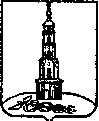 АДМИНИСТРАЦИЯ ЛЕЖНЕВСКОГО МУНИЦИПАЛЬНОГО  РАЙОНА ИВАНОВСКОЙ ОБЛАСТИПОСТАНОВЛЕНИЕот 06.08.2019 г.                                                                              № 385О внесении изменений и дополнений в Постановление Администрации Лежневского муниципального района Ивановской области от 17.02.2016г. № 44 «Об утверждении Административного регламента  Администрации Лежневского муниципального района по исполнению муниципальной функции «Осуществление муниципального жилищного контроля на территории Лежневского муниципального района Ивановской области»В целях приведения нормативного правового акта в соответствие с действующим законодательством, Администрация Лежневского муниципального района постановляет:1. Внести в Постановление Администрации Лежневского муниципального района Ивановской области от 17.02.2016г. № 44 «Об утверждении Административного регламента Администрации Лежневского муниципального района по исполнению муниципальной функции «Осуществление муниципального жилищного контроля на территории Лежневского муниципального района Ивановской области» (в редакции постановлений от 20.01.2017 № 11, от 17.04.2017 № 233, от 05.04.2018 № 171, от 23.10.2018 № 524, от 01.04.2019 № 139) следующие изменения и дополнения:1.1. Пункт 2.3.5. раздела 2 Административного регламента Администрации Лежневского муниципального района по исполнению муниципальной функции «Осуществление муниципального жилищного контроля на территории Лежневского муниципального района Ивановской области» (далее – Административный регламент) изложить в следующей редакции:«2.3.5. Плановые проверки проводятся на основании разрабатываемых и утверждаемых органами муниципального контроля в соответствии с их полномочиями ежегодных планов.».1.2. Пункт 2.4.1. раздела 2 Административного регламента дополнить подпунктом 2.4.1.1. следующего содержания:«2.4.1.1. Основаниями для проведения внеплановой проверки наряду с основаниями, указанными в пункте 2.4.1. настоящего Административного регламента, являются основания изложенные в ч. 4.2. ст. 20 Жилищного кодекса РФ.Внеплановая проверка по указанным основаниям проводится без согласования с органами прокуратуры и без предварительного уведомления проверяемой организации о проведении внеплановой проверки.».2. Разместить настоящее постановление на официальном сайте Администрации Лежневского муниципального района Ивановской области в сети «Интернет».3. Настоящее постановление вступает в силу с момента подписания.Глава Лежневскогомуниципального района                                                           П.Н.Колесников